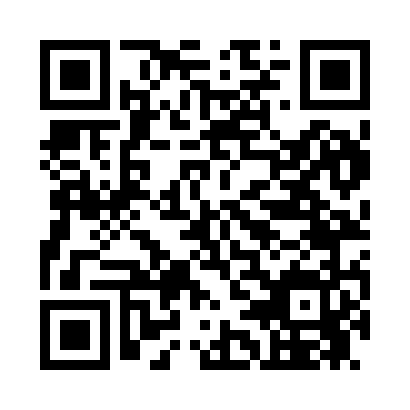 Prayer times for Boylers Mill, Missouri, USAMon 1 Jul 2024 - Wed 31 Jul 2024High Latitude Method: Angle Based RulePrayer Calculation Method: Islamic Society of North AmericaAsar Calculation Method: ShafiPrayer times provided by https://www.salahtimes.comDateDayFajrSunriseDhuhrAsrMaghribIsha1Mon4:205:531:165:118:4010:122Tue4:215:531:175:118:4010:123Wed4:215:541:175:118:4010:124Thu4:225:541:175:128:3910:115Fri4:235:551:175:128:3910:116Sat4:245:551:175:128:3910:107Sun4:245:561:175:128:3910:108Mon4:255:571:185:128:3810:099Tue4:265:571:185:128:3810:0910Wed4:275:581:185:128:3710:0811Thu4:285:591:185:128:3710:0812Fri4:295:591:185:128:3710:0713Sat4:306:001:185:128:3610:0614Sun4:316:011:185:128:3610:0515Mon4:326:011:185:128:3510:0416Tue4:336:021:185:128:3510:0417Wed4:346:031:195:128:3410:0318Thu4:356:041:195:128:3310:0219Fri4:366:041:195:128:3310:0120Sat4:376:051:195:128:3210:0021Sun4:386:061:195:128:319:5922Mon4:396:071:195:128:319:5823Tue4:406:081:195:128:309:5724Wed4:426:081:195:118:299:5625Thu4:436:091:195:118:289:5426Fri4:446:101:195:118:279:5327Sat4:456:111:195:118:269:5228Sun4:466:121:195:118:259:5129Mon4:476:131:195:108:259:5030Tue4:486:131:195:108:249:4831Wed4:506:141:195:108:239:47